ПРОЕКТ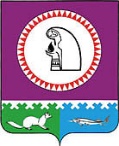 Об утверждении порядка формирования и утверждения Единого календарного плана физкультурныхи спортивных мероприятий Октябрьского района В соответствии с Федеральным законом от 06.10.2003 № 131-ФЗ «Об общих принципах организации местного самоуправления в Российской Федерации», статьей 9 Федерального закона от 04.12.2007 № 329-ФЗ «О физической культуре и спорте в Российской Федерации»:1. Утвердить Порядок формирования и утверждения Единого календарного плана физкультурных и спортивных мероприятий Октябрьского района согласно приложению.2. Опубликовать постановление в официальном сетевом издании «октвести.ру».3. Контроль за выполнением постановления возложить на заместителя главы Октябрьского района по социальным вопросам, начальника Управления образования и молодежной политики администрации Октябрьского района Киселеву Т.Б.Глава Октябрьского района	           	   	                                                     А.П. КуташоваПриложение к постановлению администрации Октябрьского района                                                                                                                                                                                                                                                                      от «___»_____________2021 г. № ______  Порядок формирования и утверждения Единого календарного плана физкультурныхи спортивных мероприятий Октябрьского района 1. Общие положения1.1. Порядок формирования и утверждения Единого календарного плана физкультурных мероприятий и спортивных мероприятий Октябрьского района (далее - Порядок) разработан в соответствии со статьей 9 Федерального закона от 04.12.2007              № 329-ФЗ «О физической культуре и спорте в Российской Федерации».1.2. В Единый календарный план физкультурных и спортивных мероприятий Октябрьского района (далее - ЕКП) включаются комплексные физкультурные мероприятия и спортивные мероприятия, в том числе физкультурные мероприятия и спортивные мероприятия по реализации Всероссийского физкультурно-спортивного комплекса «Готов к труду и обороне» (далее - ВФСК ГТО), финансируемые за счет средств местного бюджета, бюджета Ханты-Мансийского автономного округа - Югры, а также за счет иных источников, не запрещенных законодательством Российской Федерации.1.3. Основными задачами формирования ЕКП являются:1) создание целостной системы комплексов физкультурных мероприятий, способствующей развитию массовой физической культуры среди различных слоев и социальных групп населения Октябрьского района (далее - муниципальное образование);2) создание системы спортивных мероприятий, в целях развития видов спорта, отбора спортсменов в спортивные сборные команды муниципального образования и Ханты-Мансийского автономного округа - Югры (основной и резервный составы) и обеспечения целенаправленной подготовки спортивных сборных команд, для их успешного выступления в межмуниципальных, региональных, межрегиональных, всероссийских и международных соревнованиях.1.4. ЕКП состоит из трех частей:1) первая часть ЕКП - комплексные спортивно-массовые и физкультурные мероприятия, в том числе физкультурные мероприятия по реализации ВФСК ГТО;2) вторая часть ЕКП - муниципальные, межмуниципальные, региональные, межрегиональные, всероссийские и международные спортивные мероприятия по видам спорта, в том числе и спортивные мероприятия, направленные на реализацию ВФСК ГТО;3) третья часть ЕКП - спортивные мероприятия (тренировочные, участие в соревнованиях по видам спорта и другие мероприятия (семинары, совещания, тренерские советы и т.д.).1.5. В первой части ЕКП мероприятия располагаются по срокам их проведения.Во второй части ЕКП мероприятия располагаются по видам спорта в алфавитном порядке в соответствии с Всероссийским реестром видов спорта (далее - ВРВС). По каждому виду спорта мероприятия располагаются по срокам проведения в хронологическом порядке.В третьей части ЕКП мероприятия располагаются по срокам проведения в хронологическом порядке.2. Требования к мероприятиям, включаемым в ЕКП2.1. В первую часть ЕКП включаются следующие комплексные спортивно-массовые физкультурные мероприятия:1) спартакиады;2) параспартакиады;3) сурдоспартакиады;4) универсиады;5) фестивали;6) массовые мероприятия (акции);7) муниципальные этапы и региональные этапы мероприятий «Президентские состязания» и «Президентские спортивные игры», «Губернаторские состязания»;8) муниципальные и региональные смотры-конкурсы (конкурсы);9) другие массовые мероприятия.2.2. Во вторую часть ЕКП включаются спортивные мероприятия по видам спорта, отвечающие требованиям Единой Всероссийской спортивной классификации (далее - ЕВСК), в том числе:1) международные в соответствии с Единым календарным планом международных федераций по видам спорта;2) всероссийские, включенные во Всероссийский Единый календарный план межрегиональных, всероссийских и международных физкультурных и спортивных мероприятий, в календарные планы всероссийских федераций по видам спорта, аккредитованных федеральным исполнительным органом государственной власти в области физической культуры и спорта;3) региональные (чемпионаты Ханты-Мансийского автономного округа - Югры, Кубки Ханты-Мансийского автономного округа - Югры, первенства Ханты-Мансийского автономного округа - Югры (в т.ч. и зональные), иные региональные спортивные мероприятия (турниры, региональные соревнования, традиционные региональные соревнования);4) муниципальные.Спортивные мероприятия, включенные в ЕКП, проводятся в соответствии с правилами видов спорта, утвержденными в установленном порядке.2.3. В третью часть ЕКП включаются участие в тренировочных сборах (муниципальных, региональных, всероссийских, международных), а также участие в семинарах, совещаниях, тренерских советах.2.4. Спортивные мероприятия, включенные в части 2 и 3 ЕКП, должны представлять собой целостную систему спортивных мероприятий и тренировочных сборов и решать задачи по развитию видов спорта, обеспечению целенаправленной подготовки спортивной сборной команды муниципального образования и отдельных спортсменов муниципального образования для успешного выступления на региональных, межрегиональных, всероссийских и международных спортивных соревнованиях.3. Порядок формирования ЕКП3.1. Предложения для включения международных, всероссийских, региональных, межрегиональных, межмуниципальных и муниципальных комплексных спортивно-массовых, физкультурных мероприятий и спортивных мероприятий по видам спорта направляются по форме, установленной согласно приложению к Порядку, в отдел физической культуры и спорту администрации Октябрьского района (далее - отдел) по электронной почте, а также на бумажном носителе до 10 ноября, предшествующего плановому году:1) учреждениями, подведомственными отделу;2) учреждениями физической культуры и спорта, не зависимо от ведомственной принадлежности;3) местными спортивными федерациями;4) местными общественными организациями, предоставляющими услуги в области физической культуры и спорта, а также пропаганды здорового образа жизни.3.2. Отдел на основании представленных предложений не позднее 30 ноября, предшествующего плановому году, вносит необходимые изменения и выносит проект ЕКП на согласование.3.3. Формирование проекта ЕКП завершается с момента внесения всех замечаний и предложений по заявленным мероприятиям, полностью соответствующим требованиям, определенным разделом 2 Порядка, не позднее 10 декабря, предшествующего плановому году.3.4. Не позднее 31 декабря, предшествующего плановому году, ЕКП утверждается совместным приказом Управления образования и молодежной политики администрации Октябрьского района и отдела и размещается на официальном сайте Октябрьского района в информационно-телекоммуникационной сети «Интернет».3.5. Спортивные мероприятия не включаются в ЕКП в следующих случаях:1) представление документов не соответствует разделу 3 Порядка или с нарушением срока их подачи, установленного пунктом 3.1 Порядка;2) несоответствие заявляемого спортивного мероприятия Порядку.3.6. Контроль за формированием ЕКП осуществляет отдел.4. Внесение изменений и дополнений в ЕКП4.1. Изменения и дополнения в ЕКП вносятся в следующих случаях:1) изменение всероссийскими, международными спортивными организациями, осуществляющими развитие видов спорта в Российской Федерации, мире и (или) Европе, сроков и (или) мест проведения международных спортивных соревнований;2) включение вида спорта, спортивной дисциплины во ВРВС, внесение изменений в ВРВС в связи с объединением или разделением видов спорта, исключение спортивной дисциплины из ВРВС;3) получение, приостановление, отзыв государственной аккредитации местной, региональной спортивной федерации (организации), проводящей физкультурное мероприятие или спортивное мероприятие;4) изменение условий проведения мероприятия - для внесения изменений сроков и (или) мест проведения физкультурного мероприятия или спортивного мероприятия.4.2. Изменения и дополнения в ЕКП вносятся для комплексных спортивно-массовых физкультурных мероприятий и спортивных мероприятий, не позднее чем за 10 календарных дней до даты проведения комплексного спортивно-массового физкультурного мероприятия или спортивного мероприятия.4.3. Предложения по внесению изменений в ЕКП представляются в отдел с обоснованием необходимости внесения соответствующих изменений.4.4. Предложения по внесению дополнений в ЕКП представляются в отдел с обоснованием необходимости внесения соответствующих дополнений для включения физкультурных мероприятий или спортивных мероприятий в ЕКП соответственно.4.5. Подведомственные отделу учреждения вносят изменения или дополнения в третью часть ЕКП внутренним приказом учреждения.4.6. Изменения и дополнения в ЕКП не вносятся в случаях несоответствия требованиям, установленным разделом 4 Порядка.5. Исключение комплексных спортивно-массовых физкультурныхмероприятий или спортивных мероприятий из ЕКП5.1. Комплексное спортивно-массовое физкультурное мероприятие или спортивное мероприятие исключается из ЕКП в следующих случаях:1) обнаружение недостоверной (искаженной) информации в представленных документах;2) исключение вида спорта, спортивной дисциплины из второго или четвертого раздела ВРВС - для спортивных мероприятий;3) отсутствие или исключение мероприятия из окружного Единого календарного плана межрегиональных, всероссийских и международных физкультурных мероприятий, и спортивных мероприятий;4) приостановление или отзыв государственной аккредитации - для спортивных мероприятий, проводимых региональными спортивными федерациями;5) отсутствие официального вызова сборных команд муниципального образования отдельных спортсменов, тренеров, судей и других специалистов для участия в региональном, межрегиональном, всероссийском и международном мероприятии.Приложениек Порядку формирования и утверждения Единого календарного плана физкультурныхи спортивных мероприятий Октябрьского района ПРЕДЛОЖЕНИЯдля включения комплексных спортивно-массовых, физкультурныхмероприятий, спортивных мероприятий в Единый календарный план физкультурных и спортивных мероприятий Октябрьского района на 20___ год_____________________________/_____________________/_______________________     (должность руководителя                           (ФИО)                          (подпись)     организации-заявителя)	Муниципальное образование Октябрьский районАДМИНИСТРАЦИЯ ОКТЯБРЬСКОГО РАЙОНАПОСТАНОВЛЕНИЕ	Муниципальное образование Октябрьский районАДМИНИСТРАЦИЯ ОКТЯБРЬСКОГО РАЙОНАПОСТАНОВЛЕНИЕ	Муниципальное образование Октябрьский районАДМИНИСТРАЦИЯ ОКТЯБРЬСКОГО РАЙОНАПОСТАНОВЛЕНИЕ	Муниципальное образование Октябрьский районАДМИНИСТРАЦИЯ ОКТЯБРЬСКОГО РАЙОНАПОСТАНОВЛЕНИЕ	Муниципальное образование Октябрьский районАДМИНИСТРАЦИЯ ОКТЯБРЬСКОГО РАЙОНАПОСТАНОВЛЕНИЕ	Муниципальное образование Октябрьский районАДМИНИСТРАЦИЯ ОКТЯБРЬСКОГО РАЙОНАПОСТАНОВЛЕНИЕ	Муниципальное образование Октябрьский районАДМИНИСТРАЦИЯ ОКТЯБРЬСКОГО РАЙОНАПОСТАНОВЛЕНИЕ	Муниципальное образование Октябрьский районАДМИНИСТРАЦИЯ ОКТЯБРЬСКОГО РАЙОНАПОСТАНОВЛЕНИЕ	Муниципальное образование Октябрьский районАДМИНИСТРАЦИЯ ОКТЯБРЬСКОГО РАЙОНАПОСТАНОВЛЕНИЕ	Муниципальное образование Октябрьский районАДМИНИСТРАЦИЯ ОКТЯБРЬСКОГО РАЙОНАПОСТАНОВЛЕНИЕ«»2021г.№пгт. Октябрьскоепгт. Октябрьскоепгт. Октябрьскоепгт. Октябрьскоепгт. Октябрьскоепгт. Октябрьскоепгт. Октябрьскоепгт. Октябрьскоепгт. Октябрьскоепгт. ОктябрьскоеN п/пНаименование мероприятияСроки проведенияМесто проведенияУчаствующие организации/участникиПроводящие организацииI.Комплексные спортивно-массовые и физкультурные мероприятияКомплексные спортивно-массовые и физкультурные мероприятияКомплексные спортивно-массовые и физкультурные мероприятияКомплексные спортивно-массовые и физкультурные мероприятияКомплексные спортивно-массовые и физкультурные мероприятияII.Муниципальные, межмуниципальные, региональные, межрегиональные, всероссийские и международные физкультурные мероприятия и спортивные мероприятия по видам спортаМуниципальные, межмуниципальные, региональные, межрегиональные, всероссийские и международные физкультурные мероприятия и спортивные мероприятия по видам спортаМуниципальные, межмуниципальные, региональные, межрегиональные, всероссийские и международные физкультурные мероприятия и спортивные мероприятия по видам спортаМуниципальные, межмуниципальные, региональные, межрегиональные, всероссийские и международные физкультурные мероприятия и спортивные мероприятия по видам спортаМуниципальные, межмуниципальные, региональные, межрегиональные, всероссийские и международные физкультурные мероприятия и спортивные мероприятия по видам спорта2.1Муниципальные физкультурные мероприятия и спортивные мероприятия по видам спортаМуниципальные физкультурные мероприятия и спортивные мероприятия по видам спортаМуниципальные физкультурные мероприятия и спортивные мероприятия по видам спортаМуниципальные физкультурные мероприятия и спортивные мероприятия по видам спортаМуниципальные физкультурные мероприятия и спортивные мероприятия по видам спорта2.1.1Вид спортаВид спортаВид спортаВид спортаВид спорта2.2.Межмуниципальные, региональные, межрегиональные, всероссийские и международные физкультурные мероприятия и спортивные мероприятия по видам спортаМежмуниципальные, региональные, межрегиональные, всероссийские и международные физкультурные мероприятия и спортивные мероприятия по видам спортаМежмуниципальные, региональные, межрегиональные, всероссийские и международные физкультурные мероприятия и спортивные мероприятия по видам спортаМежмуниципальные, региональные, межрегиональные, всероссийские и международные физкультурные мероприятия и спортивные мероприятия по видам спортаМежмуниципальные, региональные, межрегиональные, всероссийские и международные физкультурные мероприятия и спортивные мероприятия по видам спорта2.2.1.Вид спортаIII.Спортивные мероприятия (тренировочные, участие в соревнованиях по видам спорта и другие мероприятия (семинары, совещания, тренерские советы и т.д.)Спортивные мероприятия (тренировочные, участие в соревнованиях по видам спорта и другие мероприятия (семинары, совещания, тренерские советы и т.д.)Спортивные мероприятия (тренировочные, участие в соревнованиях по видам спорта и другие мероприятия (семинары, совещания, тренерские советы и т.д.)Спортивные мероприятия (тренировочные, участие в соревнованиях по видам спорта и другие мероприятия (семинары, совещания, тренерские советы и т.д.)Спортивные мероприятия (тренировочные, участие в соревнованиях по видам спорта и другие мероприятия (семинары, совещания, тренерские советы и т.д.)